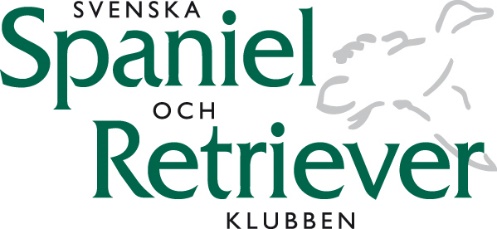 
VÄLKOMMEN TILL SSRK Södras utställning i Åstorps Ridhus Lördagen den 11 november 2023Bedömningen startar kl 09.00 i samtliga ringar.
Vaccinationskontroll görs mellan kl 07.30 och 11.00.  Ha registreringsbevis/vaccinationsintyg redo vid insläppet.  Alla vaccinationsintyg kontrolleras, stickprov kan komma att genomföras gällande ID-kontroll av hund.Vaccinationer
Utställare är ansvarig för att deltagande hund erhållit föreskrivna vaccinationer. Vid utställningen skall deltagande hund vara vaccinerad mot valpsjuka.Hund under ett (1) års ålder: vid lägst tio (10) veckors ålder. Hund över ett (1) års ålder: Hund ska vara vaccinerad vid lägst tio (10) månaders ålder. Vaccinationen får inte vara utförd för mer än fyra (4) år sedan.Valpar under 4 månaders ålder får inte vistas på utställningsområdet.Sekretariatet är öppet från kl 07.30 och fram till bedömningens slut (ca kl 15.00).Om Du inte fått någon nummerlapp kan det kanske bero på att din anmälningsavgift inte är till fullo betald. Ev. restbelopp skall vara betalt före utställningen. Ta med kvitto på betalningen, så kan du hämta din nummerlapp i sekretariatet! Rosetter finns till försäljning i sekretariatet.  Vi tar bara kontanter i sekretariatet!Parkering
När du parkerar, tänk gärna på att vi är många som ska få plats.Servering finns på plats.För allas trevnad 
Vid trimning och borstning skall alla hår- och pälstussar plockas upp och läggas i de sopsäckar som finns runt om på utställningsplatsen. Var noga med att plocka upp hundbajs och skräp och släng även detta i sopsäckarna. Var snäll och respektera att inga lösa hundar får förekomma på utställningsområdet (inkluderar parkeringen).Rökning är endast tillåten på anvisad plats.Vägbeskrivning Åstorps Ridhus
Vramsvägen 28, 263 52 ÅstorpN 56° 7' 22'' E 12° 57' 0'' GPS: 56 7.36667 12 57.00 (Latitude 56.12278, Longitude 12.95) E6 söderifrån. Tag E4:an mot Stockholm/Åstorp. Tag av Åstorp södraAvfart 66 (Checkpoint) Tag höger. Följ skyltar RIDHUSE6 norrifrån. Tag av mot Höganäs, Väg 21. Tag vänster Kör avVäg 21 mot Åstorp. Tag höger. Följ skyltar RIDHUSE4 norrifrån. Tag av avfart 67 mot Åstorp-Kristianstad. TagVänster. Kör upp ramp till Åstorp. Följ skyltar RIDHUSVäg 21 från öster. Tag av Åstorp. Tag vänster Följ skyltar RIDHUSFrågor rörande anmälan: Pia Molin piamol@outlook.com tel. 013-700 69, 0707236664
Övriga frågor: Chatarina Åkesson tel. 0709280379Återbetalning av anmälningsavgift
Anmälningsavgiften återbetalas (minus 40:- i administrativ avgift) vid domarändring. 
En skriftlig begäran, nummerlapp och kvittens inlämnas senast på utställningsdagen, 
före det att bedömningen av aktuell ras startar. 

Vid domarändring i inofficiell valpklass återbetalas inte anmälningsavgiften.Tre viktiga kom-i-håg:Det är samma älskade hund du kom hit med som du tar med dig hem, oavsett resultat.Ha roligt!Visa respekt och hänsyn till övriga, både människor och djur.SSRK Södra önskar Dig lycka till och hjärtligt välkommen till en trevlig dag!